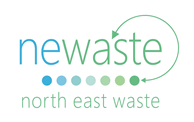 MEDIA RELEASEForget Black Friday and let’s go Second Hand Saturday ShoppingWith Black Friday and Cyber Monday shopping predictions set to exceed $6 Million worth of sales in Australia over the coming days, NE Waste and member Councils have provided the Northern Rivers community a more sustainable and affordable shopping option this weekend. Second Hand Saturday will have almost 300 garage sales on offer across the North Coast region, as part of it’s second weekend of the campaign, where reuse and pre-loved items reign over new purchases.  Linda Tohver, Coordinator of Second Hand Saturday has been thrilled with the community’s response to the free event that promotes re-use over landfill.“Second Hand Saturday is all about reducing waste to landfill and choosing to purchase pre-loved over new, as well as supporting fundraising garage sales and other community initiatives. The high consumption Black Friday shopping frenzy over the weekend often leads to impulse purchases, creating more waste in the future. Second Hand Saturday offers an alternative to those who wish to seek a more sustainable and community focused way of shopping.“Over the two weekends, we have had more than 560 households register to hold a garage sale – a fantastic response from the community. Last weekend was buzzing with garage sale holders setting up their wares and thrifty shoppers from across the region who hit the streets with their free Second Hand Saturday app!” Whether you’re looking for something specific, or in the mood to do some Christmas shopping, you can check out what’s on offer at the hundreds of garage sales this Saturday 26th November at www.secondhandsaturday.com.au. NE Waste and member Councils have also developed a free Second Hand Saturday app, which makes it so easy to plan your garage sale shopping experience. Second Hand Saturday is coordinated by North East Waste on behalf of its member north coast Councils with funding from the NSW EPA. EndsBreak-out box: 3 Reasons to Forgo Black Friday and shop at a garage sale this Second Hand SaturdaySave money – it’s always cheaper to by something pre-loved at a garage sale than purchase newSave textile waste and buy at a garage sale – according to a report by The Fashion Council Australians buy 14.8kg of clothing, or 56 new items, every year, making Australia one of the highest consumers of textiles per capita in the world. Be social – garage sales are a wonderful way of meeting neighbours and your local community. A much better way to spend a Saturday morning than in a shopping centre! Contact: Linda TohverNorth East Waste Education Coordinatorwww.newaste.org.auE: linda@newaste.org.auP: 0427 770 198